ENGLISH#stayathome#everythingwillbeok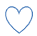 #wemissyouName:Level:Date: Put the verbs in brackets into the -ing form:John and his family love _____ (go) to the beach in the summer. They like _____ (have) picnics and love _____ (sit) on the sand. John’s father hates _____ (make) sandwiches, so his mum always make them. John and his sister Fiona love _____ (play) with a big ball in the water. John’s father likes _____ (fish) and his mum loves _____ (read) magazines. John also likes _____ (listen) to music and _____ (play) videogames. John’s family like the beach because they like _____ (be) outdoors and _____ (watch) the people in the beach.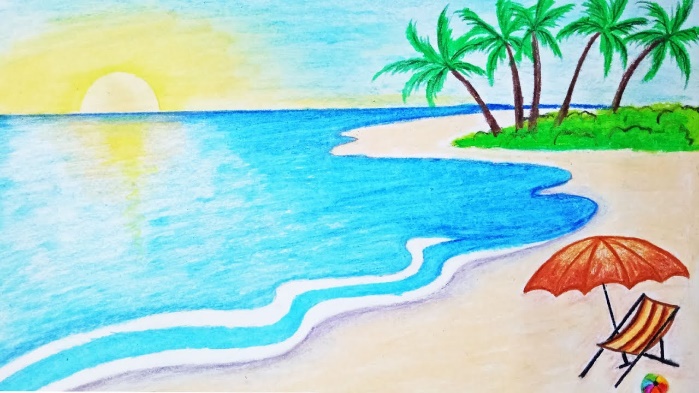 Complete the dialogue with the correct form of the verbs:MARTHA: Hi you two! What are you doing?MYLES: We’re playing basketball. Do you want to play?MARTHA: No, thanks. I __________ (not like/play) basketball.JAMES: Wow! I __________ (love/play) basketball, it’s great!MYLES: What do you __________ (like/do)?MARTHA: Well, I __________ (like/ride).JAMES: Yeah! That can be fun.MARTHA: And I __________ (like/dance).MYLES: Dancing! Oh, I __________ (hate/dance). I can’t dance.MARTHA: That’s not true. Everyone can dance.MYLES: Not me!MARTHA: So I know you __________ (like/play) basketball, but what else do you __________ (like/do)?MYLES: I __________ (like/play) chess.JAMES: Chess! That’s boring.Write T (true) or F (false):James likes playing basketball.Martha likes playing basketball.She likes riding.James likes riding.Myles doesn’t like dancing.James likes playing chess.Write affirmative sentences. Then, write negative sentences and questions:Affirmative sentencesAffirmative sentencesI likeYou likeHe likesShe likesWe like You like They likedancing (dance)__________ (paint)__________ (fish)__________ (swim)__________ (ride)__________ (cook)__________ (sing)Negative sentencesNegative sentencesI don’t likeYou ______He ______She ______We ______You ______They _____dancing (dance)__________ (paint)__________ (fish)__________ (swim)__________ (ride)__________ (cook)__________ (sing)Questions and answersQuestions and answersDo I like__ you ______ he ______ she ______ we ______ you ______ they ___dancing (dance) – Yes, I do/No, I don’t__________ (paint)__________ (fish)__________ (swim)__________ (ride)__________ (cook)__________ (sing)